https://forms.office.com/Pages/ResponsePage.aspx?id=-yeCOETeDkaBkAVAK4mNqP4kLChTIjdHjgBc5zj27d1URjU2SUQwQ1oyMldFVjNGRTE1SjZXWE1BMS4u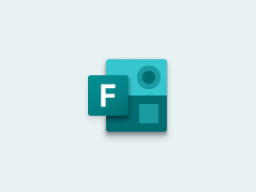 Fill | Maine Integrated Primary School Afterschool ProvisionDear Parent/Guardian Thank you for taking the time to fill in this survey. Please complete one form per family and return completed forms by Tuesday 20th April at 5.00pm.  forms.office.com